						ПРОЕКТРЕШЕНИЕ  от «___» __________  2021 г.         с. Московское                               		№____ "Об утверждении Положения о создании условий для массового отдыха жителей и организации обустройства мест массового отдыха, включая обеспечение свободного доступа граждан к водным объектам общего пользования и их береговым полосам на территории Московского сельсовета Усть - Абаканского района Республики Хакасия"Во исполнении пункта 15 части 1, части 3 статьи 14 Федерального закона от 06.10.2003 г. N 131-ФЗ "Об общих принципах организации местного самоуправления в Российской Федерации", пункта 9 статьи 2 Закона Республики Хакасия от 07.11.2014 № 84-ЗРХ «О закреплении отдельных вопросов местного значения за сельскими поселениями в Республики Хакасия» (с последующими изменениями), руководствуясь Уставом Московского сельсовета Усть- Абаканского  района Республики Хакасия, Совет депутатов  Московского сельсовета РЕШИЛ:1. Утвердить Положения о создании условий для массового отдыха жителей и организации обустройства мест массового отдыха, включая обеспечение свободного доступа граждан к водным объектам общего пользования и их береговым полосам на территории Московского сельсовета Усть - Абаканского муниципального района республик Хакасия (прилагается).           2. Настоящее решение опубликовать на информационном стенде в Администрации Московского сельсовета. 3. Настоящее решение вступает в силу после его официального опубликования.Глава Московского сельсовета                                               		 А.Н.АлимовПриложение N 1к решению Совета депутатов Московского сельсовета Усть  -Абаканского  района Республики Хакасияот ______ N ___ПОЛОЖЕНИЕ о создании условий для массового отдыха жителей и организации обустройства мест массового отдыха, включая обеспечение свободного доступа граждан к водным объектам общего пользования и их береговым полосам на территории Московского сельсовета Усть - Абаканского  района Республики Хакасия"1. Общие положения.1.1. Положения о создании условий для массового отдыха жителей и организации обустройства мест массового отдыха, включая обеспечение свободного доступа граждан к водным объектам общего пользования и их береговым полосам на территории Московского сельсовета Усть-Абаканского  района Республики Хакасия" (далее — Положение), разработано в соответствии с требованиями Федерального закона от 6 октября 2003 года N 131-ФЗ "Об общих принципах организации местного самоуправления в Российской Федерации", Водного кодекса Российской Федерации, Устава Московского сельсовета Усть -Абаканского  района Республики Хакасия и регулирует вопросы создания условий для массового отдыха жителей и организации обустройства мест массового отдыха населения в целях удовлетворения потребностей населения в спортивных, культурных, развлекательных мероприятиях, носящих массовый характер, а так же организации свободного времени жителей, определяет полномочия органов местного самоуправления в указанной сфере.1.2. Для целей настоящего Положения:Под созданием условий для массового отдыха понимается комплекс мер, принимаемых органами местного самоуправления, направляемых на удовлетворение потребностей населения в спортивных, культурных, развлекательных мероприятиях, носящих массовый характер, а так же организацию свободного времени жителей.Под местами массового отдыха жителей понимается территория рекреационного назначения, предусмотренные документами территориального планирования  Московского сельсовета для организованного отдыха населения (пляжи, парки, пруды, скверы, площади, спортивные базы,  так же их сооружения на открытом воздухе), используемые или предназначенные для проведения общественных мероприятий, купания, спортивно-оздоровительных и иных мероприятий.        Перечень мест массового отдыха жителей утверждается постановлением Администрации Московского сельсовета.Под организацией обустройства мест массового отдыха населения понимается комплекс организационных, природоохранных и иных работ, направленных на поддержание необходимого уровня санитарно-эпидемиологического и экологического благополучия, безопасности и благоустройства мест массового отдых, включая строительство и эксплуатацию объектов (сооружений), находящихся и не находящихся на территории мест массового отдыха, но предназначенных (используемых) при обустройстве мест массового отдыха, включая строительство и эксплуатацию объектов (сооружений), находящихся и не находящихся на территории мест массового отдыха, но предназначенных (используемых) при обустройстве мест массового отдыха.2. Полномочия органов местного самоуправления в сфере создания условий для массового отдыха жителей и организации мест массово отдыха населения, включая обеспечение свободного доступа граждан к водным объектам общего пользования и их береговым полосам на территории  Московского сельсовета Усть- Абаканского  района Республики Хакасия2.1. В компетенцию Совета депутатов Московского сельсовета входит:  - утверждение документов территориального планирования с размещением мест массового отдыха населения на территории Московского сельсовета;- установление объема финансирования, необходимого при создании условий для массового отдыха, и организации обустройства мест массового отдыха населения, включая  обеспечение свободного доступа граждан к водным объектам общего пользования и их береговым полосам, при принятии местного бюджета на очередной финансовый год и плановый период;- принятие нормативных паровых актов в области создания условий для массового отдыха и организации обустройства мест массового отдыха населения, включая обеспечение свободного доступа граждан к водным объектам общего пользования и их береговым полосам;- осуществление контроля за деятельностью администрации Московского сельсовета в сфере создания условий для массового отдыха и организации благоустройства мест массового отдыха населения, включая обеспечение свободного доступа граждан к водным объектам общего пользования и их береговым полосам; - осуществление иных полномочий в сфере создания условий для массового отдыха жителей и организации обустройства мест массового отдыха населения, включая обеспечение свободного доступа граждан к водным объектам общего пользования и их береговым полосам, в соответствии с действующим законодательством и муниципальными правовыми актами Московского сельсовета;2.2 Администрация Московского сельсовета осуществляем следующие полномочия по созданию условий для массового отдыха и организация обустройства мест массового отдыха населения, включая обеспечение свободного доступа граждан к водным объектам общего пользования и их береговым полосам:- мониторинг потребностей жителей Московского сельсовета в массовом отдыхе, доступе к водным объектам общего пользования и их береговым полосам;- принятие и реализацию муниципальных программ в сфере создания условий для массового отдыха и организация обустройства мест массового отдыха населения, включая обеспечение свободного доступа граждан к водным объектам общего пользования и их береговым полосам;- утверждение мест массового отдыха жителей в соответствии с генеральным планом   Московского сельсовета, в том числе мест проведения праздничных мероприятий;-организацию проведения массовых мероприятий, на территории Московского сельсовета (предоставление услуг розничной торговли, общественного питания, услуг по проведению спортивно-зрелищных мероприятий, услуг учреждений культуры, иных услуг в местах массового скопления людей с соблюдением санитарно-эпидемиологических норм и правил);-контроль за соблюдением правил благоустройства и озеленения, санитарного состояния мест массового отдыха населения и техническим состоянием находящихся в этих местах объектов \(временных и постоянных сооружений);-принятие мер по обеспечению охраны общественного порядка при проведении культурно-массовых мероприятий в местах массового отдыха жителей;-создание условий для летнего отдыха населения в период купального сезона на водных объектах и береговых полосах;-ограничение или  запрещение в пределах компетенции использования для массового отдыха водных объектов, представляющих опасность для здоровья населения;- мероприятия по обеспечению безопасности людей на водных объектах, охране их жизни и здоровья;- иные полномочия в соответствии с действующим законодательством и нормативными правовыми актами Московского сельсовета.3. Создание условий для массового отдыха жителей и организация обустройства мест массового отдыха населения, включая обеспечение свободного доступа граждан к водным объектам общего пользования и их береговым полосам3.1. В целях создания условий для массового отдыха жителей Московского сельсовета соответствующими уполномоченными органами местного самоуправления и организациями проводятся следующие мероприятия:- создание комиссии по приему в эксплуатации мест массового отдыха населения;- проверка мест массового отдыха на их соответствие установленным государственным санитарным правилам и нормам;-оповещение населения в установленном порядке об условиях пользования мест массового отдыха;-создание условий для организации торгового обслуживания, питания и предоставления услуг в местах массового отдыха населения;- организация сбора и вывоза бытовых отходов и мусора, установка урн и контейнеров для сбора мусора в местах массового отдыха;- привлечение для охраны общественного порядка сотрудников органов внутренних дел и для оказания медицинской помощи персонала медицинских организаций в местах массового отдыха при проведении массовых мероприятий по согласованию;- создание условий для летнего отдыха населения в период купального сезона;- разработка правил охраны и использования мест массового отдыха (парк, скверы, детские и спортивные площади и т. д.) на территории Московского сельсовета;- пропаганда здорового образа жизни;3.2. Благоустройство и содержание территории мест массового отдыха производится с соблюдением законодательства, нормативных правовых актов органов местного самоуправления Московского сельсовета.Граждане в местах массового отдыха обязаны поддерживать чистоту порядок и соблюдать иные нормы, предусмотренные действующим законодательством и нормативными правовыми актами органов местного самоуправления Московского сельсоветаВ период купального сезона муниципальными правовыми актами определяются места купания, соответствующие санитарные правила и нормам, установленным нормативными правовыми актами Российской Федерации.Обеспечение свободного доступа граждан к водным объектам общего пользования и их береговым полосам осуществляется с учетом требований постановления Правительства Республики Хакасия от 15.06.2006 № 166 Об утверждении Правил охраны жизни людей на водных объектах в Республике Хакасия» (с последующими изменениями).Гражданам информации об ограничении водопользования на водных объектах общего пользования предоставляется органами местного самоуправления через средства массовой информации, на официальном сайте в информационно-телекоммуникационной сети «Интернет», а также посредством специальных информационных знаков, устанавливаемых вдоль берегов водных объектов.Органы местного самоуправления осуществляют мероприятия по поддержанию необходимого уровня санитарно-эпидемиологического благополучия, благоустройства и безопасности мест массового отдыха. 4. Финансирование 4.1. Финансовое обеспечение организации обустройства мест массового отдыха населения в Московского сельсовета является расходным обязательством муниципального образования и осуществляется в пределах средств, предусмотренных в местном бюджете,  так же с привлечением иных источников финансирования, предусмотренных действующим законодательством.4.2. Не подлежит финансированию за счет средств местного бюджета, расходы по благоустройству мест массового отдыха, расположенных на землях, не находящихся в муниципальной собственности. 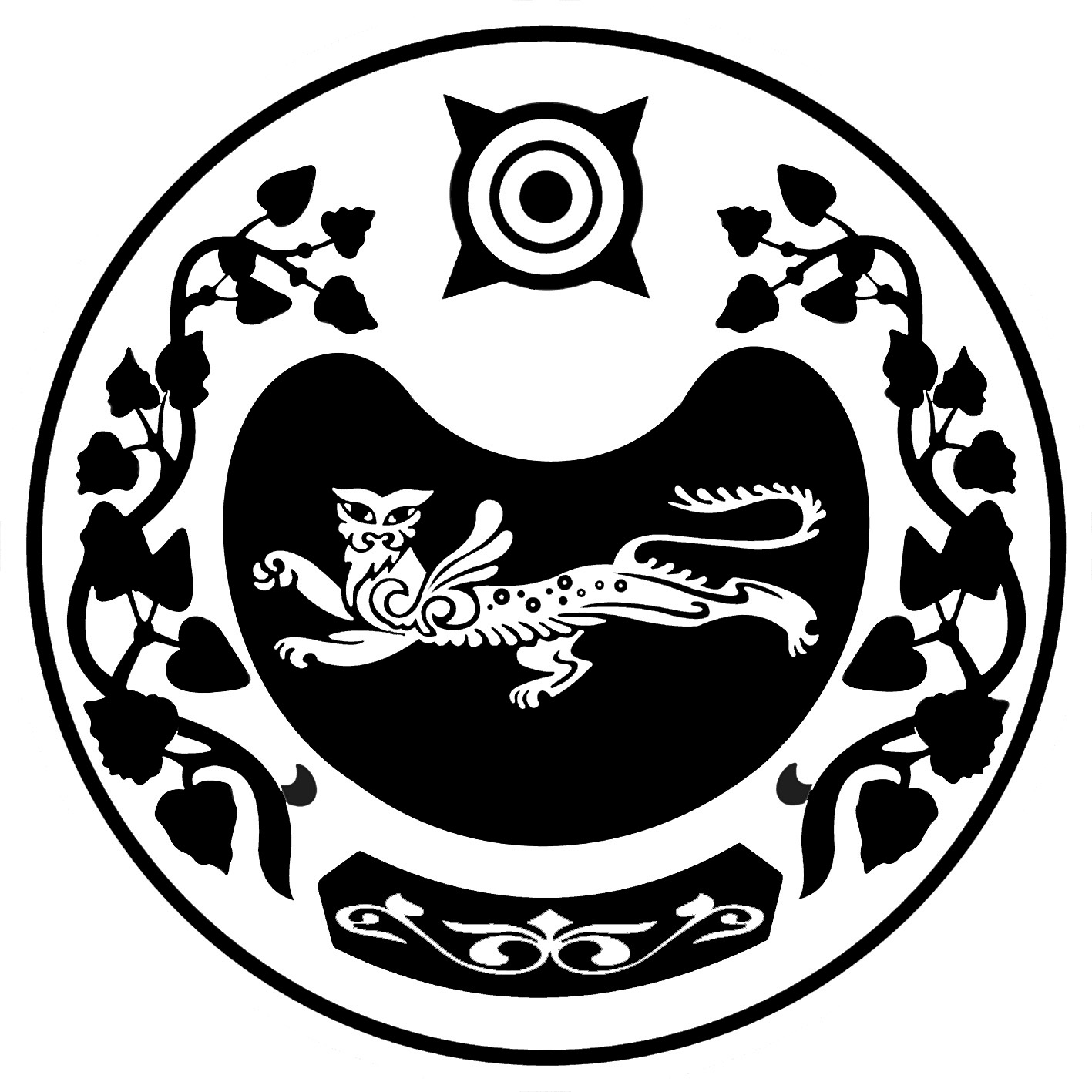 СОВЕТ ДЕПУТАТОВМОСКОВСКОГО СЕЛЬСОВЕТАУСТЬ-АБАКАНСКОГО РАЙОНА РЕСПУБЛИКИ ХАКАСИЯ